Муниципальное дошкольное образовательное учреждение детский сад общеразвивающего вида №3 «Золотая рыбка» г.Ростова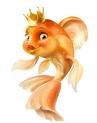 Региональный семинар«Инновационный подход к созданию развивающей среды в ДОУ, обеспечивающей реализацию основных принципов ООП ДО»11 декабря 2013 г.ПРОГРАММА СЕМИНАРАРостовМесто и время  проведения семинара:  МДОУ №3 г.Ростова,                                                                        11 декабря 2013 г. 10.00 час.Участники  семинара: педагоги, специалисты и руководящие работники                                         образовательных учреждений Ярославской области     9.45  –  10.10Регистрация участников семинара10.10 – 10.40Приветственное слово:Рябинкина Наталья Борисовна – начальник Управления образования РМР;Курдюмова Евгения Анатольевна –Заведующая МДОУ №3 г.РостоваПриветствие гостей воспитанниками детского сада:«Детский сад «Золотая рыбка»Встретит вас доброю улыбкой»Музыкальный зал10.40 – 11.10Открытые  мероприятия:10.40 – 11.10Формирование первоначальных навыков театрализованной деятельности   у воспитанников  2 младшей группы - воспитатель  Кузнецова Светлана Николаевна«Ёлочка – зеленая иголочка»Группа №10«Капитошка»10.40 – 11.10Совместная опытническая деятельностьвоспитанников средней группы и воспитателя Носовой  Татьяны Валерьевны«Освобождение бусинок из ледяного плена» Группа №12«Солнышко»10.40 – 11.10Совместная познавательно-коммуникативная  деятельность воспитанников  старшей группы и воспитателя Равлюк Екатерины Сергеевны«История, рассказанная открытками»Группа №11«Юнги»10.40 – 11.10Организация  продуктивной деятельности  воспитанников подготовительной группы в творческой мастерской  Воспитатель Сабанова Елена Васильевна«Поможем малышам украсить группу к празднику»Группа №4«Дельфины»11.10 – 11.25Экскурсия по детскому саду11.30 – 11.45Сообщение заведующей МДОУ №3Курдюмовой Е.А.«Организация работы  ДОУ по комплексному оснащению  развивающей среды  в  соответствии с ФГТ  в  рамках  работы  РИП»Музыкальный зал11.45 – 12.15Обсуждение …..
Коточигова Елена Вадимовна -  зав. кафедрой дошкольного и начального образования ГОАУ ЯО ИРО, профессорЗахарова Татьяна Николаевна -  доцент кафедры дошкольного и начального образования ГОАУ ЯО ИРО; 12.15 – 12.45Чай-пауза12.45 – 13.00Подведение итогов семинара